Государственное бюджетное дошкольное образовательное учреждение «ДЕТСКИЙ САД № 2 «ДАХАР» СТ. ЧЕРВЛЕННАЯ ШЕЛКОВСКОГО МУНИЦИПАЛЬНОГО РАЙОНА»ОТЧЕТ О РЕЗУЛЬТАТАХ САМООБСЛЕДОВАНИЯ ДЕЯТЕЛЬНОСТИ ГБДОУ «ДЕТСКОГО САДА №2 «ДАХАР» СТ. ЧЕРВЛЕННАЯ»НА 2022 ГОД.ст.Червленная-2023г.Аналитическая частьОбщие сведения об образовательной организацииГБДОУ «ДЕТСКИЙ САД №2 «ДАХАР» СТ.ЧЕРВЛЕННАЯ ШЕЛКОВСКОГО МУНИЦИПАЛЬНОГО РАЙОНА» расположено в приспособленном здании. Проектная наполняемость на 80 мест. Общая площадь здания 470 кв. м, из них площадь помещений, используемых непосредственно для нужд образовательного процесса, 470 кв. м.Цель деятельности Детского сада – осуществление образовательной деятельности по реализации образовательных программ дошкольного образования.Предметом деятельности Детского сада является формирование общей культуры, развитие физических, интеллектуальных, нравственных, эстетических и личностных качеств, формирование предпосылок учебной деятельности, сохранение и укрепление здоровья воспитанников.Режим работы Детского садаРабочая неделя – пятидневная, с понедельника по пятницу. Длительность пребывания детей в группах – 12 часов. Режим работы групп – с 7:00 до 19:00.II. Система управления организацииУправление Детским садом осуществляется в соответствии с действующим законодательством и уставом Детского сада.Управление Детским садом строится на принципах единоначалия и коллегиальности. Коллегиальными органами управления являются: управляющий совет, педагогический совет, общее собрание работников. Единоличным исполнительным органом является руководитель – заведующий.Органы управления, действующие в Детском садуСтруктура и система управления соответствуют специфике деятельности Детского сада.III. Оценка образовательной деятельностиОбразовательная деятельность в Детском саду организована в соответствии с Федеральным законом от 29.12.2012 № 273-ФЗ «Об образовании в Российской Федерации», ФГОС дошкольного образования, СанПиН 2.3/2.4.3590-20 «Санитарно-эпидемиологические требования к устройству, содержанию и организации режима работы дошкольных образовательных организаций».Образовательная деятельность ведется на основании утвержденной основной образовательной программы дошкольного образования, которая составлена в соответствии с ФГОС дошкольного образования, с учетом примерной образовательной программы дошкольного образования, санитарно-эпидемиологическими правилами и нормативами, с учетом недельной нагрузки.Детский сад посещают 142 воспитанников в возрасте от 1,5 до 7 лет. В Детском саду сформировано 4 группы. Из них:– вторая группа раннего возраста – общеразвивающая;– младшая группа –общеразвивающая;− средняя группа –общеразвивающая;− старшая группа – комбинированная;Уровень развития детей анализируется по итогам педагогической диагностики. Формы проведения диагностики:− диагностические занятия (по каждому разделу программы);− диагностические срезы;− наблюдения, итоговые занятия.Воспитательная работаЧтобы выбрать стратегию воспитательной работы, в 2022 году проводился анализ состава семей воспитанников.Характеристика семей по составуХарактеристика семей по количеству детейВоспитательная работа строится с учетом индивидуальных особенностей детей, с использованием разнообразных форм и методов, в тесной взаимосвязи воспитателей, специалистов и родителей. Детям из неполных семей уделяется большее внимание в первые месяцы после зачисления в Детский сад.IV. Оценка функционирования внутренней системы оценки качества образованияВ Детском саду утверждено положение о внутренней системе оценки качества образования от 29.08.2016г. Мониторинг качества образовательной деятельности в 2022 году показал хорошую работу педагогического коллектива по всем показателям.Состояние здоровья и физического развития воспитанников удовлетворительные. Дети успешно освоили образовательную программу дошкольного образования в своей возрастной группе. Воспитанники старшей группы показали высокие показатели готовности к школьному обучению. В течение года воспитанники Детского сада успешно участвовали в конкурсах и мероприятиях различного уровня.V. Оценка кадрового обеспеченияДетский сад укомплектован педагогами на 100 процентов согласно штатному расписанию. Всего работают 34 человек. Педагогический коллектив Детского сада насчитывает 13 педработников. Соотношение воспитанников, приходящихся на 1 взрослого:− воспитанник/педагоги – 11/1.Аттестацию прошли 1 работников и получили:_ первую квалификационную категорию – 1 педагог_ методист_ педагог-психолог_ учитель-дефектолог_ воспитателиКурсы повышения квалификации   прошли 6 работников детского сада. VI. Оценка учебно-методического и библиотечно-информационного обеспеченияВ Детском саду библиотека является составной частью методической службы. Библиотечный фонд располагается в методическом кабинете, кабинетах специалистов, группах детского сада. Библиотечный фонд представлен методической литературой по всем образовательным областям основной общеобразовательной программы, детской художественной литературой, периодическими изданиями, а также другими информационными ресурсами на различных электронных носителях. В каждой возрастной группе имеется банк необходимых учебно-методических пособий, рекомендованных для планирования воспитательно-образовательной работы в соответствии с обязательной частью ООП.В Детском саду учебно-методическое и информационное обеспечение достаточное для организации образовательной деятельности и эффективной реализации образовательных программ.VII. Оценка материально-технической базыВ Детском саду сформирована материально-техническая база для реализации образовательных программ, жизнеобеспечения и развития детей. В Детском саду оборудованы помещения:− групповые помещения – 4;− кабинет заведующего – 1;− пищеблок – 1;− медицинский кабинет – 1;При создании предметно-развивающей среды воспитатели учитывают возрастные, индивидуальные особенности детей своей группы. Оборудованы групповые комнаты, включающие игровую, познавательную, обеденную зоны.В 2022 году детский сад провел текущий ремонт. Материально-техническое состояние детского сада и территории соответствует действующим санитарно-эпидемиологическим требованиям к устройству, содержанию и организации режима работы в дошкольных организациях, правилам пожарной безопасности, требованиям охраны труда. РЕЗУЛЬТАТЫ САМООБСЛЕДОВАНИЯГБДОУ «ДЕТСКИЙ САД №2 «ДАХАР» СТ.ЧЕРВЛЕННАЯза 2022 год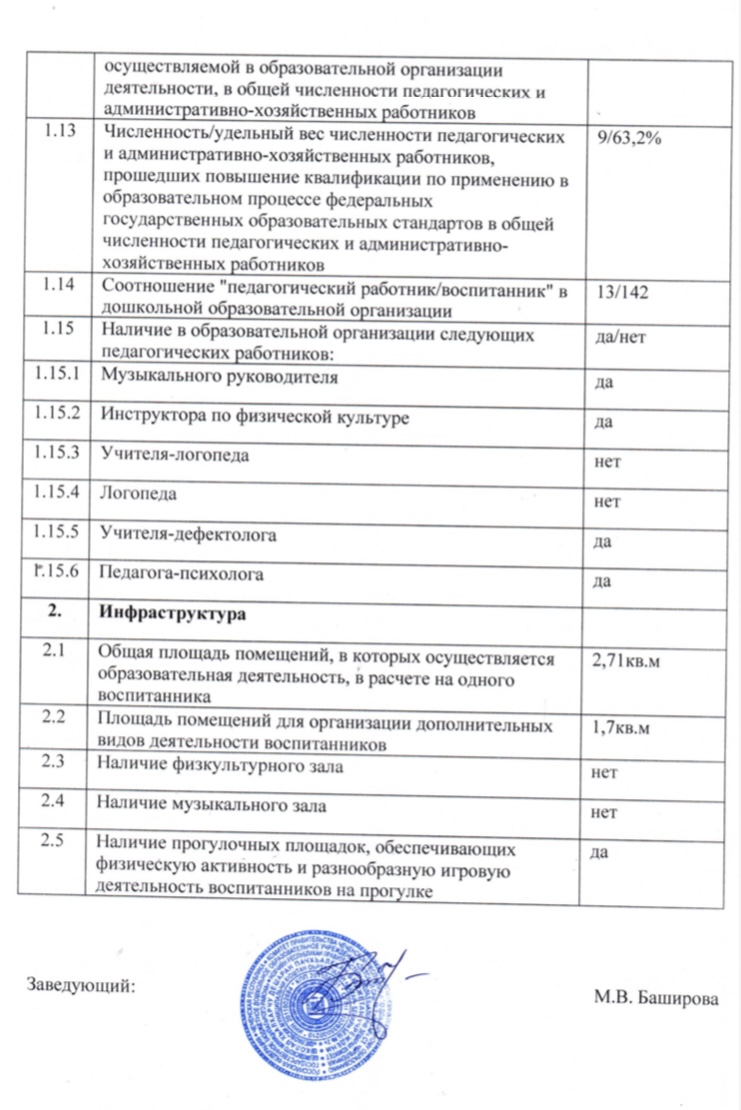 ПРИНЯТна заседаниипедагогического совета(протокол от 10.04.2023г. № 1)УТВЕРЖДЕНОприказом ГБДОУ №2 «Дахар»ст.Червленная Шелковского муниципального района» от 10.04.2023г. № 12-одНаименование образовательной организацииГБДОУ «ДЕТСКИЙ САД №2«ДАХАР» СТ.ЧЕРВЛЕННАЯ ШЕЛКОВСКОГО МУНИЦИПАЛЬНОГО РАЙОНА»РуководительБаширова Марет ВахаевнаАдрес организацииЧеченская Республика,  Шелковской район, ст. Червленная, ул. Рабочая, 41(б)Телефон, факс8(964)067-04-73Адрес электронной почтыsad2_2012@mail.ruУчредительКОМИТЕТ ПРАВИТЕЛЬСТВА ЧЕЧЕНСКОЙ РЕСПУБЛИКИ ПО ДОШКОЛЬНОМУ ОБРАЗОВАНИЮДата создания01.03.2011г.Лицензия№2247 от 21.10.2015г.Наименование органаФункцииЗаведующийКонтролирует работу и обеспечивает эффективное взаимодействие структурных подразделений организации, утверждает штатное расписание, отчетные документы организации, осуществляет общее руководство Детским садомУправляющий советРассматривает вопросы:− развития образовательной организации;− финансово-хозяйственной деятельности;− материально-технического обеспеченияПедагогический советОсуществляет текущее руководство образовательной деятельностью Детского сада, в том числе рассматривает вопросы:− развития образовательных услуг;− регламентации образовательных отношений;− разработки образовательных программ;− выбора учебников, учебных пособий, средств обучения и воспитания;− материально-технического обеспечения образовательного процесса;− аттестации, повышении квалификации педагогических работников;− координации деятельности методических объединенийОбщее собрание работниковРеализует право работников участвовать в управлении образовательной организацией, в том числе:− участвовать в разработке и принятии коллективного договора, Правил трудового распорядка, изменений и дополнений к ним;− принимать локальные акты, которые регламентируют деятельность образовательной организации и связаны с правами и обязанностями работников;− разрешать конфликтные ситуации между работниками и администрацией образовательной организации;− вносить предложения по корректировке плана мероприятий организации, совершенствованию ее работы и развитию материальной базыСостав семьиКоличество семейПолная141Неполная с матерью0Неполная с отцом1Оформлено опекунство0Количество детей в семьеКоличество семейОдин ребенок1Два ребенка21Три ребенка и более120N п/пПоказателиЕдиница измерения1.Образовательная деятельность1.1Общая численность воспитанников, осваивающих образовательную программу дошкольного образования, в том числе:142 человек1.1.1В режиме полного дня (8-12 часов)142 человек1.1.2В режиме кратковременного пребывания (3-5 часов)0 человек1.1.3В семейной дошкольной группе0 человек1.1.4В форме семейного образования с психолого-педагогическим сопровождением на базе дошкольной образовательной организации 0 человек1.2Общая численность воспитанников в возрасте до 3 лет32 человек1.3Общая численность воспитанников в возрасте от 3 до 7 лет142 человек1.4Численность/удельный вес численности воспитанников в общей численности воспитанников, получающих услуги присмотра и ухода:142 человек/100%1.4.1В режиме полного дня (8-12 часов) 142 человек1.4.2В режиме продленного дня (12-14 часов)0 человек 1.4.3В режиме круглосуточного пребывания 0 человек1.5Численность/удельный вес численности воспитанников с ограниченными возможностями здоровья в общей численности воспитанников, получающих услуги:0 человека1.5.1По коррекции недостатков в физическом и (или) психическом развитии0 человека1.5.2По освоению образовательной программы дошкольного образования 142 человек1.5.3По присмотру и уходу142человек1.6Средний показатель пропущенных дней при посещении дошкольной образовательной организации по болезни на одного воспитанника5 дней1.7Общая численность педагогических работников, в том числе:13 человек1.7.1Численность/удельный вес численности педагогических работников, имеющих высшее образование7/63,2%1.7.2Численность/удельный вес численности педагогических работников, имеющих высшее образование педагогической направленности (профиля)6/63,2%1.7.3Численность/удельный вес численности педагогических работников, имеющих среднее профессиональное образование6/36,8%1.7.4Численность/удельный вес численности педагогических работников, имеющих среднее профессиональное образование педагогической направленности (профиля)6/36,8%1.8Численность/удельный вес численности педагогических работников, которым по результатам аттестации присвоена квалификационная категория, в общей численности педагогических работников, в том числе:1/14,2%1.8.1Высшая0 1.8.2Первая1/0/0%1.9Численность/удельный вес численности педагогических работников в общей численности педагогических работников, педагогический стаж работы которых составляет:1.9.1До 5 лет10/92,2%1.9.2До 30 лет0/0%1.10Численность/удельный вес численности педагогических работников в общей численности педагогических работников в возрасте до 30 лет3/21,3%1.11Численность/удельный вес численности педагогических работников в общей численности педагогических работников в возрасте от 55 лет0%1.12Численность/удельный вес численности педагогических и административно-хозяйственных работников, прошедших за последние 5 лет повышение квалификации/профессиональную переподготовку по профилю педагогической деятельности или иной 13/100%